Co-op Students attended the Sunnybrook Hospital Awards Ceremony on May 24th, 2016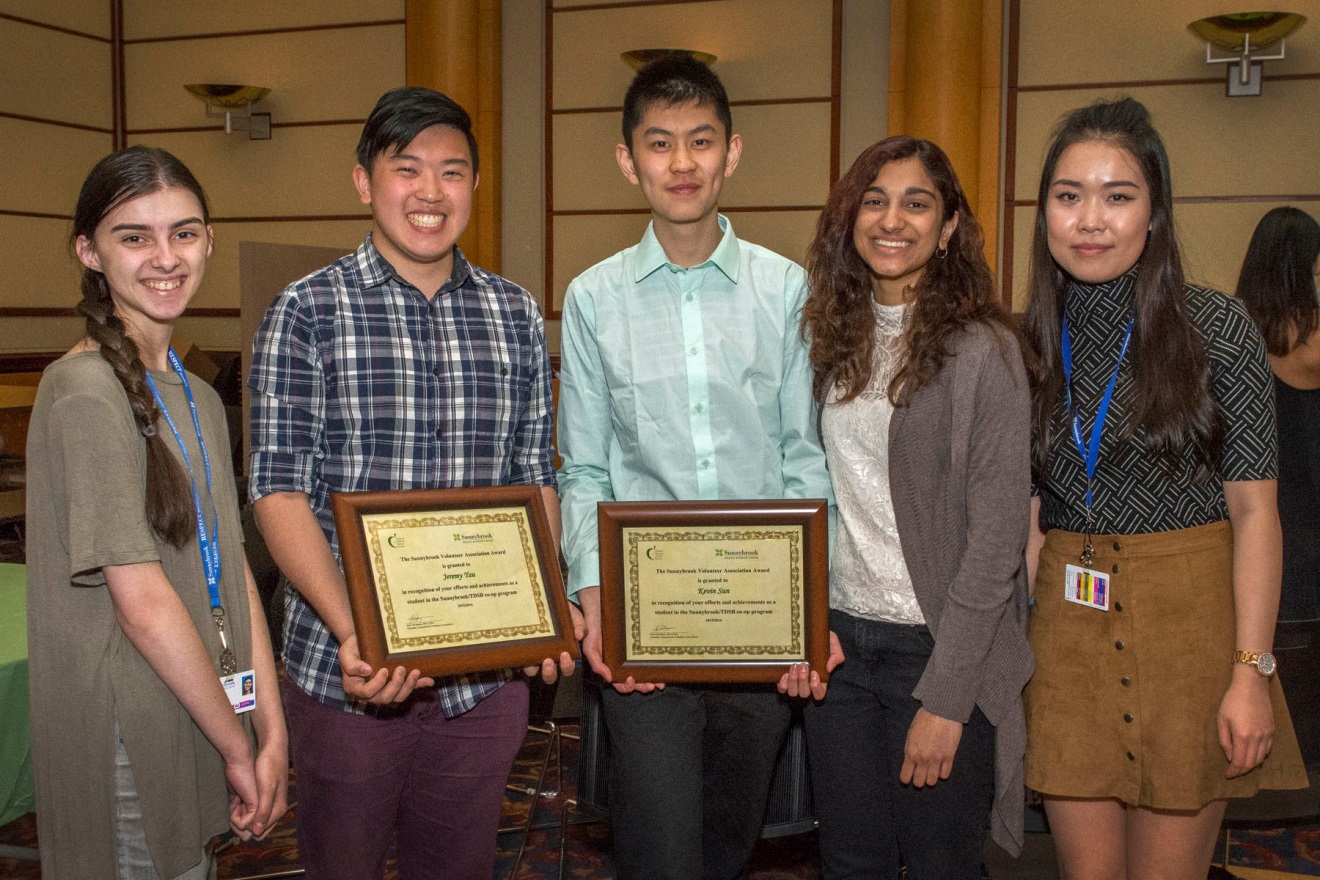 Left to right:  Ervisa Behri,       Jeremy Yau (Award Recipient),      Kevin Sun (Award Recipient), Simran Badalera,      Jia Ying Li